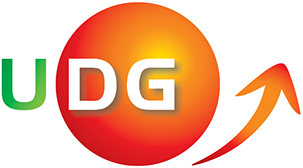 STATEMENT ABOUT THE AUTHORSHIP AND ORIGINALITY OF THE PAPERThe paper entitled:_________________________________________________________________________________________________________________________________________________________________________________________________________________ is the original work of the author ( co-authors):____________________________________________________________________________________________________________________________________________________________________________________________________________________________________________________________________and  has not been previously presented in the submitted form in any conference or published in any scientific or professional publications.Author (co-authors):____________________________________  signature  __________________________________________________________________  signature  __________________________________________________________________  signature  __________________________________________________________________  signature  __________________________________________________________________  signature  ______________________________Place:_______________________________    Date:   _________________________Note: After the approval of the paper, the original of the signed Statement should be sent toe-mail address:  entrepreneurial.economy@udg.edu.me